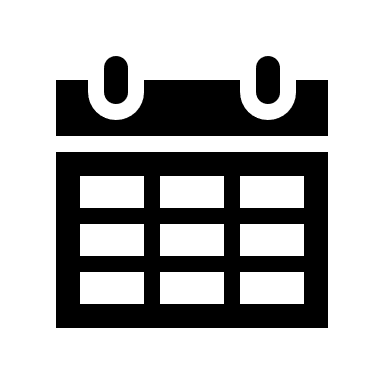 §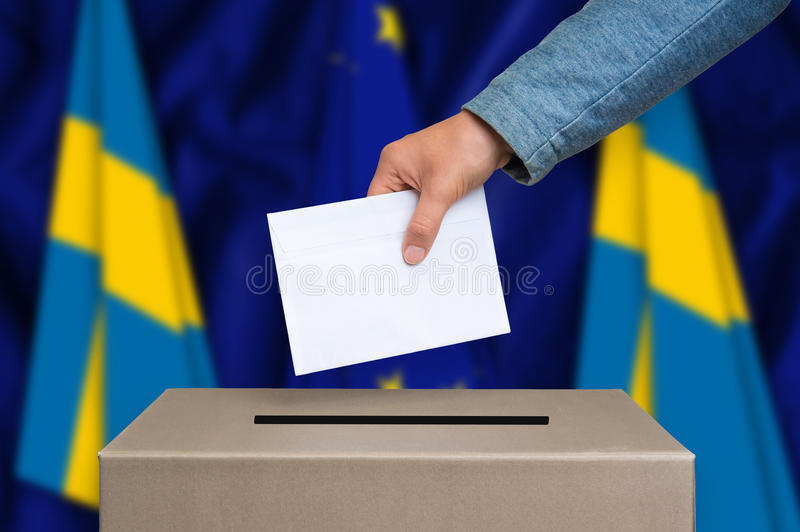 Viktig informationÅrskurs 3: Måndag 5 september Partidebatt på ABF Samling 09.50 utanför ABF. Håller på 10.00- ca11.30 (matkort är löst för er)SKOLVAL Tisdag 6 september i Aulan. Tid för röstning finns på anslagstavlan utanför Sabinas rum. Legitimera er helst med ID-kort eller appen Freja.   Sa1ASvenska 1Tisdag: Novellanalys – arbete i skolanEngelska 5For Thursday: Find and learn some facts about each of the four parties in the Election Time - taskMatematik 1BMultiplicera in i parenteser. Sidan 49 och 50 i bokenHistoria 1BINGET ATT FÖRBEREDASamhällskunskapDiskutera valet och de politiska ideologiernaPsykologi 1Ha läst angivna sidor. Fortsätta med psykodynamiska perspektivet.Religion 1Inleder nytt område – läxförhörtorsdag: kort läxförhör utifrån film om VärldsreligionernaIdrott Hälsa 1INGET ATT FÖRBEREDAHållbart samhällsbyggandeInget att förberedaSa1BSvenska 1Retorik. Avsluta talmanus för informerande tal. Förbereda för muntligt anförande.Engelska 5For Friday: Find and learn some facts about each of the four parties in the Election Time - taskMatematik 1BMån- Algebraiska uttryck, s.132-134Kom ihåg! Miniräknare, räkna hemma enligt planering.Historia 1BINGET ATT FÖRBEREDASamhällskunskapRepetition av riksdagspartiernas ideologier.Idrott Hälsa 1INGET ATT FÖRBEREDAReligion 1INGET ATT FÖRBEREDApsykologi 1Ha läst angivna sidor. Fortsätta med psykodynamiska perspektivet.Hållbart samhällsbyggandeINGET ATT FÖRBEREDANa1Svenska 1TISDAG: NOVELLANALYS – ARBETE I SKOLANEngelskaFor Thursday: Find and learn some facts about each of the four parties in the Election Time - taskMatematik 1Consdag: Jobba med utdelade övningsuppgifter, repetition av grundläggande matematik.SamhällskunskapDiskutera valet och de politiska ideologiernaIdrott Hälsa 1INGET ATT FÖRBEREDABiologi 1Biologisk mångfald och systematik praktisk uppgift. FotoexkursionReligion 1INLEDER NYTT OMRÅDE – LÄXFÖRHÖRtorsdag: kort läxförhör utifrån film om VärldsreligionernaKemi 1Förbereda laborationen på indikatorer Sa2aSvenska 2De litterära epokerna Antiken. Lämna in frågorna till Lysistrate.Engelska 6The Hunger Games, påbörja bokMatematik 2Bmåndag: Konjugatregel , sid 16-17Historia 2AINGET ATT FÖRBEREDASamhällskunskap 2Påbörja nationalekonomiska teorier. Läs i boken hemmaIdrott Hälsa 1INGET ATT FÖRBEREDAFilmkunskapBörja planera manus till youtube videon.MusikINGET ATT FÖRBEREDANaturkunskap 1BInlämning uppgift Naturvetenskap, falsk vetenskap och pseudovetenskapSa2bSvenska 2Måndag: Film analysuppgiftOnsdag: FILM ANALYSUPPGIFTEngelska 6The Help, fortsätta läsa bok. Vilket kapitel ni ska vara klara med får ni information om på tisdagens lektionMatematik 2BMån- Konjugatregeln s. 16-17 Tis- Faktorisering s.18-19 Kom ihåg! Miniräknare, räkna hemma enligt planering.MusikINGET ATT FÖRBEREDAIdrott Hälsa 1INGET ATT FÖRBEREDAFilmkunskapBörja planera manus till youtube videon.Naturkunskap 1BInlämning uppgift Naturvetenskap, falsk vetenskap och pseudovetenskapHistoria 2AINGET ATT FÖRBEREDASamhällskunskap 2INGET ATT FÖRBEREDANa2Svenska 2MÅNDAG: FILM ANALYSUPPGIFTtorsdag: FILM ANALYSUPPGIFTEngelska 6For Thursday: Chapter 1-2 + Questions. Bring your written down answers!Matematik 2CMån- Några speciella ekvationssystem s. 50-51Tis- Tillämpningar och problemlösning s. 54-56Ons- RepetitionFysik 1Mån- Hastighet som vektor, s.48-50Tis- Sträcka-tid-diagram, s.52-55 Ons- Acceleration, s.56-60Idrott Hälsa 1 INGET ATT FÖRBEREDABiologi 2Cellmodellen och  den eukaryota cellens beståndsdelar/ Laboration mikroskopi vävnader grupp 2.Historia 1BINGET ATT FÖRBEREDASa20Svenska 3   Måndag: Debatt på ABFtorsdag: FörfattarporträttMatematik 2 BINGET ATT FÖRBEREDASamhällskunskapINGET ATT FÖRBEREDAGeografiUppgift: Mitt globala fotavtryck, skrivande och bearbetande av uppgiften.InternationellarelationerINGET ATT FÖRBEREDAReligion 2Föreläsning 2 - identitetKriminologiINGET ATT FÖRBEREDAFilosofiINGET ATT FÖRBEREDAIdrott hälsa 2INGET ATT FÖRBEREDAnaturkunskap 2Universums uppbyggnad diskussion av uppgifter. Fortsatt om universumENGELSKA 7Sonnet 18. What does it mean? Quotes write about at least 5 different quotes from your list. 1. Context – Who says it and what is going on in the play at the time? 2. What does it mean (words and deeper meaning) 3. What play is it from?Samhällskunskap specialiseringINGET ATT FÖRBEREDANa20ASvenska 3Skriva Syfte/Frågeställning till tematiska fördjupningen.Matematik 4måndag: Genomgång radianbegreppet, sid 35-37KriminalteknikTorsdag. Laboration fingeravtryck. Grupp 1 på kemilektionen och grupp 2 på kriminalteknikslektionen. De som inte labbar sitter i sal 20 och arbetar med kemiuppgifterna.Fysik 2tisdag: Fortsätt jobba med övningsuppgifterna på momentIdrott hälsa 2. INGET ATT FÖRBEREDAKemi 2Fortsätta med kemisk jämviktSamhällskunskapTematisk fördjupning, genomgång och välja ämne att skriva omEngelska 7SONNET 18. WHAT DOES IT MEAN? QUOTES WRITE ABOUT AT LEAST 5 DIFFERENT QUOTES FROM YOUR LIST. 1. CONTEXT – WHO SAYS IT AND WHAT IS GOING ON IN THE PLAY AT THE TIME? 2. WHAT DOES IT MEAN (WORDS AND DEEPER MEANING) 3. WHAT PLAY IS IT FROM?matematik 5tisdag: Kombinationer och sannolikhet sid 26-27Na20bSvenska 3Skriva Syfte/Frågeställning till tematiska fördjupningen.Matematik 4måndag: Genomgång radianbegreppet, sid 35-37KriminalteknikTisdag. Laboration fingeravtryck. Grupp 1 på kemilektionen och grupp 2 på kriminalteknikslektionen. De som inte labbar sitter i sal 20 och arbetar med kemiuppgifterna.SamhällskunskapINGET ATT FÖRBEREDAFysik 2tisdag: Fortsätt jobba med övningsuppgifterna på momentKemi 2Fortsätta med kemisk jämviktEngelska 7SONNET 18. WHAT DOES IT MEAN? QUOTES WRITE ABOUT AT LEAST 5 DIFFERENT QUOTES FROM YOUR LIST. 1. CONTEXT – WHO SAYS IT AND WHAT IS GOING ON IN THE PLAY AT THE TIME? 2. WHAT DOES IT MEAN (WORDS AND DEEPER MEANING) 3. WHAT PLAY IS IT FROM?idrott hälsa 2INGET ATT FÖRBEREDAMatematik 5TISDAG: KOMBINATIONER OCH SANNOLIKHET SID 26-27